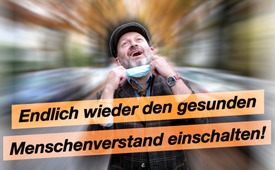 Endlich wieder den gesunden Menschenverstand einschalten! (Mit zwei Leserbriefen an Kla.TV)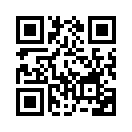 Zwei kla.tv-Zuschauer/innen beweisen den Mut, sich ein eigenes, unabhängiges Urteil zu bilden, und offen dem Mainstream den gesunden Menschenverstand entgegenzusetzen. Sie äußern ihren „heiligen Zorn“ über auferlegtes Unrecht und sagen nein zu Masken und alle weiteren Coronamaßnahmen.Durch Masken, soziale Distanzierung, Lockdowns und Quarantänemaßnahmen sind die Menschen in eine Situation der Einsamkeit und Sinnleere getrieben worden, die nichts Gutes hervorgebracht hat. Das Narrativ der Massenmedien verbindet nur scheinbar durch gemeinsame Überzeugungen, die davon ablenken, was in Wirklichkeit geschieht. Es ist höchste Zeit, wieder den gesunden Menschenverstand einzuschalten und entschieden all dem zu wehren, was gegen unsere wahren Interessen ist.
Hören Sie zwei Leserbriefe von zwei kla.tv-Zuschauerinnen, die den Mut haben, sich selbst ein unabhängiges Urteil zu bilden und gegen den Strom zu schwimmen.

„Ich sehe den Maskenzwang als eine menschenverachtende Maßnahme.“

Liebe kla.tv-Redaktion,
heute wende ich mich an Sie, weil das Thema „Maskenzwang“ mich drängt, dagegen vorzugehen.
Die Tatsache, dass die Masken, die eng sitzen sollen, die lebenswichtige Zufuhr von frischem Sauerstoff enorm reduzieren und folglich der ständig steigende Kohlendioxidgehalt den eigenen Atem förmlich vergiftet, erfüllt mich mit „heiligem Zorn“. Wer hat das Recht, uns solchen Schaden zuzufügen und zu behaupten, dies würde uns schützen?
Ein erschreckendes Beispiel dafür, dass hier in Wirklichkeit eine Menschen- und Lebensverachtung ins Spiel kommt, habe ich kürzlich erlebt.
Ich war dabei, als ein Nachbar von Rettungssanitätern hastig für den Transport ins Krankenhaus vorbereitet wurde. Als Letztes wurde ihm eine FFP2-Maske (!) übergestülpt. Ich sah gerade noch die hilflos abwehrenden Armbewegungen des um Atem ringenden Mannes, bevor die Wagentür sich schloss. „Er verträgt die Maske nicht!“, rief ich, - „und jetzt in seiner Verfassung erst recht nicht“, wollte ich noch hinzufügen. „Es ist Vorschrift!“, war die lakonische Antwort, die jeden weiteren Einspruch in meinem Hals steckenbleiben ließ.
Ist es schon so weit, dass den „Rettern“ Vorschriften wichtiger sind, als dass die zu Rettenden überleben? 
Das fragt sich und Sie alle mit Sorge für unsere Zukunft
Ihre H. K. aus der Eifel



„Schluss mit den übergriffigen Coronamaßnahmen!“ 

Liebe kla.tv Redaktion, 
ich bin 74 Jahre alt und gehöre seit „Corona“ einer sogenannten „vulnerablen“, das heißt besonders verletzlichen und somit schützenswerten Personengruppe an. Mir scheint aber, dass hier etwas vorgetäuscht wird und wir Senioren ganz gewiss keine wohlwollende Lobby an unserer Seite haben. Warum? Weil das Argument „vulnerabel“ paradoxerweise dazu verwendet wird, uns durch Zwangsmaßnahmen sämtlicher Freiheitsrechte zu berauben.
Eines der abwegigsten Beispiele dafür ist, dass man selbst Menschen auf dem Sterbebett noch zwangsimpft. Ganz zu schweigen von der tragischen Isolation von der eigenen Familie und allen menschlichen Kontakten, die unter Quarantänebedingungen, aber nicht nur, in Krankenhäusern und Altenheimen stattfindet.
„Vulnerabel“ sind wir älteren Menschen vor allem durch diese unglaublich übergriffigen Corona-Maßnahmen geworden.
Aktuell werden uns aufs Neue FFP2-Masken verordnet, die ich verabscheue, weil sie mir buchstäblich den Atem rauben und in meinen Körper schädliche Partikel und Substanzen befördern. Schon längst haben Studien und viele bedeutende Wissenschaftler und Ärzte eindeutig nachgewiesen, dass die Masken extrem schädlich sind, und keinen Schutz vor Viren bieten. Ich frage mich, warum diese Stimmen in Regierungskreisen einfach kein Gehör finden und stattdessen fadenscheinigen Faktenchecks und angeblichen Studien stattgegeben wird, die keiner wissenschaftlichen Überprüfung standhalten!
Ebenso frage ich mich, warum die Gesetzgeber unser großartiges menschliches Immunsystem so völlig außer Acht lassen, so als existierte dieser körpereigene Schutz nicht. Unser hochintelligenter Organismus ist keineswegs auf Leben oder Tod auf den “Schutz“ durch Masken, Tests und Impfungen angewiesen, wie man uns weismachen will! 
Ich sehe die große Gefahr: Wenn die Maskenpflicht jetzt nicht nachhaltig aus der Welt geschafft wird, ist diese beklemmende „Maskerade“ bald nicht mehr wegzudenken aus unserem Leben. Dann wird endgültig die Vereinsamung der Menschen unter ihrer Gesichtsverhüllung „neue Normalität“ 
und eine offene, freundliche Kommunikation vergessene Vergangenheit sein. Es wird nur noch eine unmündige anonyme Masse geben, mit der man machen kann was man will. 
Mein dringlicher Appell: Setzen wir uns ganz bewusst dafür ein, dass endlich jeder Maskenzwang, und alle sonstigen gravierenden Eingriffe in unsere Freiheitsrechte beendet werden! Entscheiden wir uns dazu, uns wieder offen unser Gesicht zu zeigen und die so folgenreiche Hypnose der Angst zu überwinden. 
Ihre N. N. aus Gummersbach

Wissenschaft, Politik und Mainstreammedien
sind verfälscht durch massiven Lobbyismus.
Gesunder Menschenverstand (= Gott in uns) nicht.
Vertrauen wir ihm. 
(N.N.)von ch./kh.Quellen:-Das könnte Sie auch interessieren:#Gesundheit - www.kla.tv/Gesundheit

#GesundheitMedizin - Gesundheit & Medizin - www.kla.tv/GesundheitMedizin

#Lobbyismus - www.kla.tv/Lobbyismus

#Gesundheitssystem - www.kla.tv/Gesundheitssystem

#Coronavirus - Covid-19 - www.kla.tv/CoronavirusKla.TV – Die anderen Nachrichten ... frei – unabhängig – unzensiert ...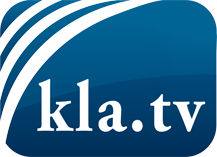 was die Medien nicht verschweigen sollten ...wenig Gehörtes vom Volk, für das Volk ...tägliche News ab 19:45 Uhr auf www.kla.tvDranbleiben lohnt sich!Kostenloses Abonnement mit wöchentlichen News per E-Mail erhalten Sie unter: www.kla.tv/aboSicherheitshinweis:Gegenstimmen werden leider immer weiter zensiert und unterdrückt. Solange wir nicht gemäß den Interessen und Ideologien der Systempresse berichten, müssen wir jederzeit damit rechnen, dass Vorwände gesucht werden, um Kla.TV zu sperren oder zu schaden.Vernetzen Sie sich darum heute noch internetunabhängig!
Klicken Sie hier: www.kla.tv/vernetzungLizenz:    Creative Commons-Lizenz mit Namensnennung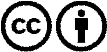 Verbreitung und Wiederaufbereitung ist mit Namensnennung erwünscht! Das Material darf jedoch nicht aus dem Kontext gerissen präsentiert werden. Mit öffentlichen Geldern (GEZ, Serafe, GIS, ...) finanzierte Institutionen ist die Verwendung ohne Rückfrage untersagt. Verstöße können strafrechtlich verfolgt werden.